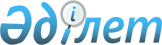 Павлодар қаласы Кенжекөл ауылдық округінің Кенжекөл және Долгое ауылдарының көшелерін қайта атау туралыПавлодар облысы Павлодар қаласы Кенжекөл ауылдық округі әкімінің 2020 жылғы 19 ақпандағы № 17-1-03/8 шешімі. Павлодар облысының Әділет департаментінде 2020 жылғы 24 ақпанда № 6732 болып тіркелді
      Қазақстан Республикасының 1993 жылғы 08 желтоқсандағы "Қазақстан Республикасының әкімшілік-аумақтық құрылысы туралы" Заңының 14-бабы 4) тармақшасына, Қазақстан Республикасының 2001 жылғы 23 қаңтардағы "Қазақстан Республикасындағы жергілікті мемлекеттік басқару және өзін-өзі басқару туралы" Заңының 35-бабы 2-тармағына сәйкес, Кенжекөл ауылдық округінің Кенжекөл және Долгое ауылдарының тұрғындарының пікірін ескере отырып және 2019 жылғы 13 желтоқсандағы облыстық ономастика комиссиясының корытындысы негізінде, Кенжекөл ауылдық округінің әкімі ШЕШІМ ҚАБЫЛДАДЫ:
      1. Павлодар қаласы Кенжекөл ауылдық округінің Кенжекөл ауылында келесі көшелері:
      "Дорожная" көшесін – "Баян батыр" көшесі;
      "Кирпичная" көшесін – "Келісім" көшесі;
      "Парковая" көшесін – "Малайсары тархан" көшесі;
      "Пригородная" көшесін – "Сұлтанбет сұлтан" көшесі;
      "С. Токин" көшесін – "Лашын" көшесі;
      "Южная" көшесін – "Қапар Смағұлов" көшесі болып қайта аталсын.
      2. Павлодар қаласы Кенжекөл ауылдық округінің Долгое ауылында келесі көшелері:
      "Северная" көшесін – "Қимақ" көшесі;
      "Центральная" көшесін – "Қазанғап би" көшесі болып қайта аталсын.
      3. Осы шешімнің орындалуын бақылауды өзіме қалдырамын.
      4. Осы шешім оның алғашқы ресми жарияланған күнінен кейін күнтізбелік он күн өткен соң қолданысқа енгізіледі.
					© 2012. Қазақстан Республикасы Әділет министрлігінің «Қазақстан Республикасының Заңнама және құқықтық ақпарат институты» ШЖҚ РМК
				
      Кенжекөл ауылдық округінің әкімі

С. Шуакбаев
